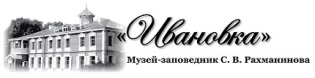 МУЗЕЙ-ЗАПОВЕДНИК С. В. РАХМАНИНОВА «ИВАНОВКА»Светлой памяти Александра Ивановича Ермакова посвящаетсяСИРЕНЕВАЯ НОЧЬ В ИВАНОВКЕсуббота, 21 мая 2022 года, 14.00—01.00СПОНСОРЫ: ООО «СУВОРОВО». Генеральный директор Оксана Витальевна МуратковаООО «ПРЯНИКИ ДЕШЕВО». Генеральный директор Лариса Борисовна Струкова ООО «МАЛКОМ-АГРО». Генеральный директор Андрей Юрьевич КузнецовБЕРЕЗОВСКИЙ СЕЛЬСОВЕТ Уваровского района Тамбовской области. Глава Игорь Юрьевич ФилатовМУЗЕЙ-ЗАПОВЕДНИК С. В. РАХМАНИНОВА «ИВАНОВКА»393481, Россия, Тамбовская область, Уваровский район, д. Ивановкател: 8-915-868-37-13, 8-910-853-71-23, 8-915-876-81-14e-mail: ivanovka@list.ru   www.ivanovka-museum.ruЭкскурсии /Выставки / Сиреневый вернисаж  на аллеях паркаАКЦИЯ«Посади свой цветок в Ивановке»Работают КАФЕ и сувенирные лавкиМАСТЕР-КЛАССЫМастерские ремесленников «Город мастеров»НОН-СТОПСцена на водеФОЛЬКЛОРАнсамбль народной песни «ДОБРО»с. Коптево, Рассказовского района, Тамбовской областиХудожественный руководитель Татьяна БЛУДОВАКОНЦЕРТ СКРИПИЧНОЙ МУЗЫКИАлексей ЧИБИСОВКОНЦЕРТЫ КЛАССИЧЕСКОЙ И ПОПУЛЯРНОЙ МУЗЫКИ14.00Летний театрМ. В. Плетнева КОНЦЕРТ Студии народного искусства детей и юношества «Спутник» Государственного академического ансамбля песни и танца Тамбовской области «Ивушка»15.00Летний театрМ. В. ПлетневаКОНЦЕРТ ВОКАЛЬНОЙ МУЗЫКИ ФОНД ЕЛЕНЫ ОБРАЗЦОВОЙлауреат международных конкурсов Мария МОТОЛЫГИНА сопраноАлександр УТКИН бас-баритонлауреат международных конкурсов Александр ШИРОКОВ фортепиано16.00 Летний театрМ. В. ПлетневаКОНЦЕРТ ВОКАЛЬНОЙ МУЗЫКИ Ансамбль «Con Anima» (Волгоград)Наталья МЕЩЕРЯКОВА (сопрано)Ирина ВАЙЗБУЛАТ (меццо-сопрано)Лариса МАКАРЕНКО (фортепиано)17.00Летний театрМ. В. ПлетневаКОНЦЕРТ КАМЕРНОЙ МУЗЫКИ лауреаты международных конкурсов Светлана СТАДНИКОВА виолончель,Ольга НАДОЛЬСКАЯ фортепианоНаталия БРАЖНИКОВА фортепиано18.00Летний театрМ. В. ПлетневаКОНЦЕРТ ФОРТЕПИАННОЙ МУЗЫКИлауреат международных конкурсовАлексей КУЗНЕЦОВ19.00Летний театрМ. В. ПлетневаНАРОДНОЕ ШОУ «Когда поет народная душа»Балашовский драматический театрРеж.-пост., засл. арт. РФ Владимир ПОПОВДиректор Татьяна ЧУЧКОВА20.00Летний театрМ. В. ПлетневаSAMAIN-S BREADЭтно-фолк-оркестр (Энгельс):ирландский и кельтский фолк, этническая музыка22.00Летний театрМ. В. ПлетневаЭСТРАДНО-ТАНЦЕВАЛЬНАЯ ПРОГРАММАCover-группа «Lala band»24.00Фейерверк